附件2：东北林业大学国有资产调拨业务流程图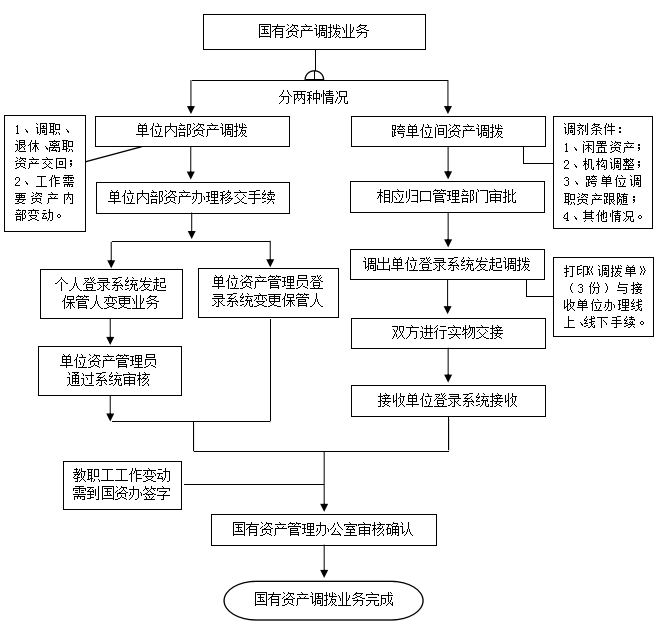 